GulrotkakeDu treng: 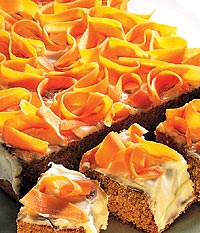 4 egg
2 ½ dl sukker
3 ½ dl kveitemjøl
3 ts kanel
2 ts natron
½ ts salt
1 ts vaniljesukker
1 dl nøytral olje
4 dl fint rivne gulrøter (ca 3 gulrøtter)Slik gjer du: Visp egg og sukker til stiv eggedosisBland mjøl, kanel, natron, salt og vaniljesukker. Ha vekselvis mjølblandinga og olje i eggedosisen.Rør forsiktig inn skrelte, rivne gulrøter.Fordel røra i ei lita, bakepapirkledd langpanne (eller stor rund form) og steik kaka.Avkjøl kaka på rist.Steikast på , midt i ovnen i ca.25 min.Glutenfri kake: Bytt ut kveitemjøl med fint SempermjølOSTEKREM:150g kremost naturell150g melis1ts vaniljesukkerRør saman kremost, melis og vaniljesukker til konsistensen blir smørbar.Smør kremen over kaka, og del den i passe biter. Riv strimler av gulrot med ostehøvel og pynt med dei.